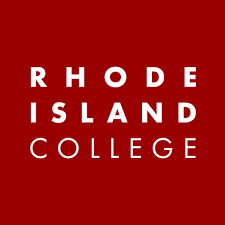 graduate COMMITTEE 
curriculum PROPOSAL FORMA. Cover page	 (rover over text for more instructions- please delete red instructions)C. Program ProposalsD. SignaturesD.1. Approvals:   Required from department chairs, program directors, and deans from the academic unit originating the proposal.  D.2. Acknowledgements: Required from all departments (and corresponding dean) impacted by the proposal. Signature does not indicate approval.  Concerns should be brought to the attention of the graduate committee chair for discussion.A.1. Course or programProgram - BSN to DNP with Specialization in nurse anesthesiaProgram - BSN to DNP with Specialization in nurse anesthesiaProgram - BSN to DNP with Specialization in nurse anesthesiaProgram - BSN to DNP with Specialization in nurse anesthesiaProgram - BSN to DNP with Specialization in nurse anesthesiaAcademic UnitSchool of Nursing | School of Nursing | School of Nursing | School of Nursing | School of Nursing | A.2. Proposal typeProgram:   | revision Program:   | revision Program:   | revision Program:   | revision Program:   | revision A.3. OriginatorJustin DiLiberoJustin DiLiberoHome departmentHome departmentGraduate NursingGraduate NursingA.4. RationaleAdditional Information for new programsBIOL 535 and BIOL 536 have historically been provided by the physiology department; however, no biology faculty was available to teach the course in Spring of 2023. This necessitated the identification of an alternative faculty to teach the course. While biology faculty are expert in the field of physiology, they lack the clinical expertise of the anesthesia field necessary to help students draw connections between academic concepts and clinical practice. Best pedagogical strategies in nursing education require the bridging of theory and lecture concepts in clinical practice, and clinical knowledge and experiences into didactic courses (Benner, et al., 2010). Feedback from students has consistently reflected an opportunity to better integrate clinical knowledge and concepts into BIOL 535 and 536. With the change of the nurse anesthesia program to the doctoral level its demands are higher than ever before. It is essential that the curriculum is designed to efficiently provide students a strong command of foundational concepts and the ability to easily translate this knowledge into practice. The purpose of this proposal is to move the advanced Physiology courses from Biology to Nursing. This change was brought about by trying to collaboratively solve staffing of the courses by both nursing and the Chair of Biology. Moving the courses to the nursing department allows the courses to be taught by faculty who are experienced clinicians, hold a deep knowledge of physiology and pathophysiology, and can better facilitate student’s ability to bridge connections between didactic content and clinical practice.ReferenceBenner, P Sutphen, M.,  Leonard, V.,  Day, L. (2010). Educating nurses: A call for radical transformation.  Jossey-Bass. BIOL 535 and BIOL 536 have historically been provided by the physiology department; however, no biology faculty was available to teach the course in Spring of 2023. This necessitated the identification of an alternative faculty to teach the course. While biology faculty are expert in the field of physiology, they lack the clinical expertise of the anesthesia field necessary to help students draw connections between academic concepts and clinical practice. Best pedagogical strategies in nursing education require the bridging of theory and lecture concepts in clinical practice, and clinical knowledge and experiences into didactic courses (Benner, et al., 2010). Feedback from students has consistently reflected an opportunity to better integrate clinical knowledge and concepts into BIOL 535 and 536. With the change of the nurse anesthesia program to the doctoral level its demands are higher than ever before. It is essential that the curriculum is designed to efficiently provide students a strong command of foundational concepts and the ability to easily translate this knowledge into practice. The purpose of this proposal is to move the advanced Physiology courses from Biology to Nursing. This change was brought about by trying to collaboratively solve staffing of the courses by both nursing and the Chair of Biology. Moving the courses to the nursing department allows the courses to be taught by faculty who are experienced clinicians, hold a deep knowledge of physiology and pathophysiology, and can better facilitate student’s ability to bridge connections between didactic content and clinical practice.ReferenceBenner, P Sutphen, M.,  Leonard, V.,  Day, L. (2010). Educating nurses: A call for radical transformation.  Jossey-Bass. BIOL 535 and BIOL 536 have historically been provided by the physiology department; however, no biology faculty was available to teach the course in Spring of 2023. This necessitated the identification of an alternative faculty to teach the course. While biology faculty are expert in the field of physiology, they lack the clinical expertise of the anesthesia field necessary to help students draw connections between academic concepts and clinical practice. Best pedagogical strategies in nursing education require the bridging of theory and lecture concepts in clinical practice, and clinical knowledge and experiences into didactic courses (Benner, et al., 2010). Feedback from students has consistently reflected an opportunity to better integrate clinical knowledge and concepts into BIOL 535 and 536. With the change of the nurse anesthesia program to the doctoral level its demands are higher than ever before. It is essential that the curriculum is designed to efficiently provide students a strong command of foundational concepts and the ability to easily translate this knowledge into practice. The purpose of this proposal is to move the advanced Physiology courses from Biology to Nursing. This change was brought about by trying to collaboratively solve staffing of the courses by both nursing and the Chair of Biology. Moving the courses to the nursing department allows the courses to be taught by faculty who are experienced clinicians, hold a deep knowledge of physiology and pathophysiology, and can better facilitate student’s ability to bridge connections between didactic content and clinical practice.ReferenceBenner, P Sutphen, M.,  Leonard, V.,  Day, L. (2010). Educating nurses: A call for radical transformation.  Jossey-Bass. BIOL 535 and BIOL 536 have historically been provided by the physiology department; however, no biology faculty was available to teach the course in Spring of 2023. This necessitated the identification of an alternative faculty to teach the course. While biology faculty are expert in the field of physiology, they lack the clinical expertise of the anesthesia field necessary to help students draw connections between academic concepts and clinical practice. Best pedagogical strategies in nursing education require the bridging of theory and lecture concepts in clinical practice, and clinical knowledge and experiences into didactic courses (Benner, et al., 2010). Feedback from students has consistently reflected an opportunity to better integrate clinical knowledge and concepts into BIOL 535 and 536. With the change of the nurse anesthesia program to the doctoral level its demands are higher than ever before. It is essential that the curriculum is designed to efficiently provide students a strong command of foundational concepts and the ability to easily translate this knowledge into practice. The purpose of this proposal is to move the advanced Physiology courses from Biology to Nursing. This change was brought about by trying to collaboratively solve staffing of the courses by both nursing and the Chair of Biology. Moving the courses to the nursing department allows the courses to be taught by faculty who are experienced clinicians, hold a deep knowledge of physiology and pathophysiology, and can better facilitate student’s ability to bridge connections between didactic content and clinical practice.ReferenceBenner, P Sutphen, M.,  Leonard, V.,  Day, L. (2010). Educating nurses: A call for radical transformation.  Jossey-Bass. BIOL 535 and BIOL 536 have historically been provided by the physiology department; however, no biology faculty was available to teach the course in Spring of 2023. This necessitated the identification of an alternative faculty to teach the course. While biology faculty are expert in the field of physiology, they lack the clinical expertise of the anesthesia field necessary to help students draw connections between academic concepts and clinical practice. Best pedagogical strategies in nursing education require the bridging of theory and lecture concepts in clinical practice, and clinical knowledge and experiences into didactic courses (Benner, et al., 2010). Feedback from students has consistently reflected an opportunity to better integrate clinical knowledge and concepts into BIOL 535 and 536. With the change of the nurse anesthesia program to the doctoral level its demands are higher than ever before. It is essential that the curriculum is designed to efficiently provide students a strong command of foundational concepts and the ability to easily translate this knowledge into practice. The purpose of this proposal is to move the advanced Physiology courses from Biology to Nursing. This change was brought about by trying to collaboratively solve staffing of the courses by both nursing and the Chair of Biology. Moving the courses to the nursing department allows the courses to be taught by faculty who are experienced clinicians, hold a deep knowledge of physiology and pathophysiology, and can better facilitate student’s ability to bridge connections between didactic content and clinical practice.ReferenceBenner, P Sutphen, M.,  Leonard, V.,  Day, L. (2010). Educating nurses: A call for radical transformation.  Jossey-Bass. BIOL 535 and BIOL 536 have historically been provided by the physiology department; however, no biology faculty was available to teach the course in Spring of 2023. This necessitated the identification of an alternative faculty to teach the course. While biology faculty are expert in the field of physiology, they lack the clinical expertise of the anesthesia field necessary to help students draw connections between academic concepts and clinical practice. Best pedagogical strategies in nursing education require the bridging of theory and lecture concepts in clinical practice, and clinical knowledge and experiences into didactic courses (Benner, et al., 2010). Feedback from students has consistently reflected an opportunity to better integrate clinical knowledge and concepts into BIOL 535 and 536. With the change of the nurse anesthesia program to the doctoral level its demands are higher than ever before. It is essential that the curriculum is designed to efficiently provide students a strong command of foundational concepts and the ability to easily translate this knowledge into practice. The purpose of this proposal is to move the advanced Physiology courses from Biology to Nursing. This change was brought about by trying to collaboratively solve staffing of the courses by both nursing and the Chair of Biology. Moving the courses to the nursing department allows the courses to be taught by faculty who are experienced clinicians, hold a deep knowledge of physiology and pathophysiology, and can better facilitate student’s ability to bridge connections between didactic content and clinical practice.ReferenceBenner, P Sutphen, M.,  Leonard, V.,  Day, L. (2010). Educating nurses: A call for radical transformation.  Jossey-Bass. A.5. Student impactThis model will continue to provide students with advanced knowledge of physiology while better supporting students to bridge connections between didactic knowledge and clinical practice. This model will continue to provide students with advanced knowledge of physiology while better supporting students to bridge connections between didactic knowledge and clinical practice. This model will continue to provide students with advanced knowledge of physiology while better supporting students to bridge connections between didactic knowledge and clinical practice. This model will continue to provide students with advanced knowledge of physiology while better supporting students to bridge connections between didactic knowledge and clinical practice. This model will continue to provide students with advanced knowledge of physiology while better supporting students to bridge connections between didactic knowledge and clinical practice. This model will continue to provide students with advanced knowledge of physiology while better supporting students to bridge connections between didactic knowledge and clinical practice. A.6. Impact on other programsHistorically, these courses have been taught by faculty in the Biology department. The courses are available to students in the nurse anesthesia program only. In the Spring of 2023 no biology faculty was available to teach this course. This change is not expected to have a significant impact on other departments or programs.Historically, these courses have been taught by faculty in the Biology department. The courses are available to students in the nurse anesthesia program only. In the Spring of 2023 no biology faculty was available to teach this course. This change is not expected to have a significant impact on other departments or programs.Historically, these courses have been taught by faculty in the Biology department. The courses are available to students in the nurse anesthesia program only. In the Spring of 2023 no biology faculty was available to teach this course. This change is not expected to have a significant impact on other departments or programs.Historically, these courses have been taught by faculty in the Biology department. The courses are available to students in the nurse anesthesia program only. In the Spring of 2023 no biology faculty was available to teach this course. This change is not expected to have a significant impact on other departments or programs.Historically, these courses have been taught by faculty in the Biology department. The courses are available to students in the nurse anesthesia program only. In the Spring of 2023 no biology faculty was available to teach this course. This change is not expected to have a significant impact on other departments or programs.Historically, these courses have been taught by faculty in the Biology department. The courses are available to students in the nurse anesthesia program only. In the Spring of 2023 no biology faculty was available to teach this course. This change is not expected to have a significant impact on other departments or programs.A.7. Resource impactFaculty PT & FT: As aboveAs aboveAs aboveAs aboveAs aboveA.7. Resource impactLibrary:NoneNoneNoneNoneNoneA.7. Resource impactTechnologyNoneNoneNoneNoneNoneA.7. Resource impactFacilities:NoneNoneNoneNoneNoneA.8. Semester effectiveSpring 2023A.9. Rationale if sooner than next FallA.9. Rationale if sooner than next FallNo biology faculty is available to teach the course in Spring of 2023.No biology faculty is available to teach the course in Spring of 2023.No biology faculty is available to teach the course in Spring of 2023.A.10 Changes to the websiteCatalog changes onlyCatalog changes onlyCatalog changes onlyCatalog changes onlyCatalog changes onlyCatalog changes onlyA.10. INSTRUCTIONS FOR CATALOG COPY:  This single file copy must include all relevant pages from the college catalog, and show how the catalog will be revised.  (1) Go to the “Forms and Information” on the graduate committee’s website https://www.ric.edu/department-directory/graduate-curriculum-committee/forms-and-informationScroll down until you see the Word files for the current catalog. (2) Download ALL catalog sections relevant for this proposal, including course descriptions and/or other affected programs.  (3) Place ALL relevant catalog copy into a single file. Put page breaks between sections and delete any catalog pages not relevant for this proposal.(4) Using the track changes function, revise the catalog pages to demonstrate what the information should look like in next year’s catalog.  (5) Check the revised catalog pages against the proposal, making sure that program totals are correct when adding or deleting course credits.Old (for revisions only)New/revisedC.1. EnrollmentsC.2. Admission requirementsC.3. Retention requirementsC.4. Course requirements for each program optionFirst Semester (Summer I)Second Semester (Summer II)Third Semester (Fall)Fourth Semester (Spring)Fifth Semester (Summer - FULL)Sixth Semester (Fall)Seventh Semester (Spring)Eighth Semester (Summer - FULL)Ninth Semester (Fall)Tenth Semester (Spring)Total Credit Hours: 91First Semester (Summer I)Second Semester (Summer II)Third Semester (Fall)Fourth Semester (Spring)Fifth Semester (Summer - FULL)Sixth Semester (Fall)Seventh Semester (Spring)Eighth Semester (Summer - FULL)Ninth Semester (Fall)Tenth Semester (Spring)Total Credit Hours: 91C.5. Credit count for each program optionC.6. Requirement for thesis, project, or comprehensive exam C.7. Program AccreditationC.8  Program goalsNeeded for all new programsC.9. Other changes if anyC.10 CIP numberNamePosition/affiliationSignatureDateKara MistoProgram Director of DNP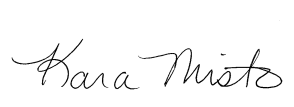 11.30.22Justin DiLiberoChair of Graduate NursingJustin DiLibero11.27.22Carolynn MastersDean of Nursing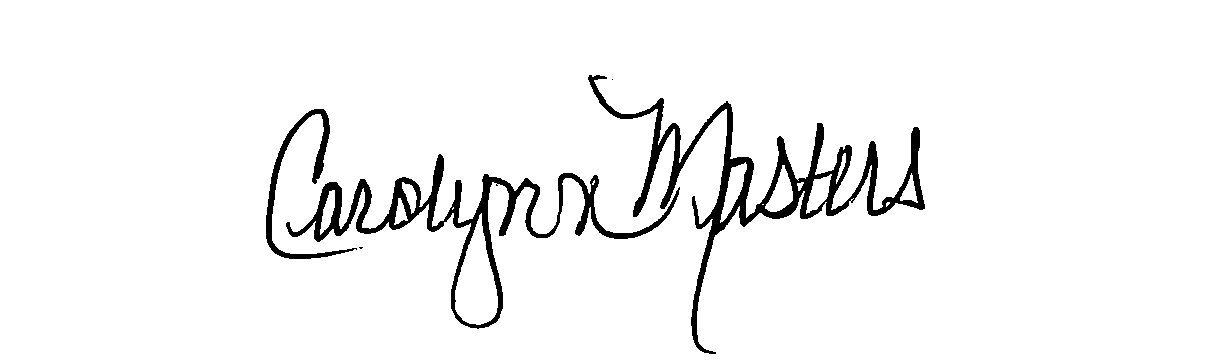 11/30/22NamePosition/affiliationSignatureDateDana KolibachukBiology Department ChairDana J Kolibachuk1/26/2023Earl SimsonDean FASEarl Simson1/31/23